КАРТА ДИСТАНЦИОННОГО ЗАНЯТИЯДата: 29.04.2020Класс: 1Предмет: математикаУчитель: Серебрякова Е.Ю.Адрес обратной связи: zene44ka1@rambler.ru.Инструкция для учащегося.Задания по математике выполняем в тонкую тетрадь и в рабочую.План-конспект учебного занятия:Тема: Сложение и вычитание без перехода через десяток. 2.2  Цель:  формировать умение складывать и вычитать, опираясь на знания разрядного состава чисел; закреплять знания нумерации чисел от 11 до 20.План занятия.Устный счет.  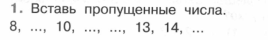 Практическая работа с палочками (устно).Возьмите  свои палочки и выложите из них число 13. К этому числу нам нужно прибавить число 2.Как вы думаете, что с чем нужно сложить?Мы сложим сначала единицы с единицами, а потом добавим их к десятку.13+2=153+2=510+5=15А теперь выполним такой же пример, но на вычитание.От числа 17 отнимите 3. От чего мы будем отнимать 3? От десятков или единиц? (От единиц)17-3=147-3=410+4=14Для усвоения материала просмотрите видео https://www.youtube.com/watch?v=eLPewXnX08M3. Отработка навыков.1) Работа по учебнику.Выполним  примеры на ст.67 №3 (1, 3 СТОЛБИКИ)2)Решение задач.Теперь работаем над задачей №4.Читаем задачу.О ком идёт речь в задаче?Сколько мальчиков было на катке?Сколько к ним ещё пришло?Какой вопрос в задаче?Выложите на палочках, сколько мальчиков было на катке, а теперь добавьте, сколько их пришло.4. Закрепление изученного материала.Работа по тетради.А теперь откроем тетради на ст.70 и выполним упражнение №1.Посмотрите, что нужно сделать в этом задании?Д. Составить карточки из двух половинок. 2.4 Задание: учебник стр. 67 № 5, РТ стр. 70 № 2.